V 7 (S) – „Verbrauchte“ LuftMaterialien: 		Becherglas (250 ml); Teelicht; Feuerzeug oder Streichhölzer; SchlauchChemikalien:		-Durchführung: 			Nach tiefem Einatmen und Anhalten der Luft für mindestens 20 Sekunden wird vorsichtig und tief über einen Schlauch in das Becherglas ausgeatmet (Experimente haben gezeigt, dass es fast keinen Unterschied dazwischen gibt, ob dies einmal, zweimal oder dreimal wiederholt wird). Danach wird das Becherglas über das brennende Teelicht gestülpt und die Zeit gemessen, die das Teelicht weiterbrennt. Diese Zeit wird mit der Zeit verglichen, die es in normaler Raumluft unter dem Becherglas weiterbrennt.Beobachtung:			In dem Glas mit der ausgeatmeten Luft brennt das Teelicht nur etwas mehr als halb so lange wie in dem Glas mit der normalen Raumluft.Deutung:			Beim Atmen wird der Luft Sauerstoff entnommen und dafür Kohlenstoffdioxid hinzugefügt. In dem Becherglas mit der ausgeatmeten Luft steht daher weniger Sauerstoff für die Flamme zur Verfügung, weshalb sie früher erstickt.Alternativen: 	Auch dieser Versuch kann wieder mit einer Wanne zum pneumatischen Auffangen der Atemluft durchgeführt werden. Es ist zwar nicht notwendig, doch führt es bei diesem Versuch zu einem deutlicheren Ergebnis.Entsorgung:		Abfluss	Literatur: 		-GefahrenstoffeGefahrenstoffeGefahrenstoffeGefahrenstoffeGefahrenstoffeGefahrenstoffeGefahrenstoffeGefahrenstoffeGefahrenstoffe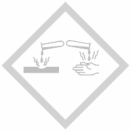 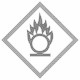 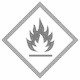 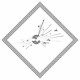 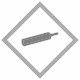 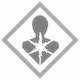 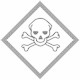 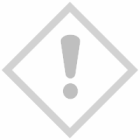 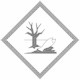 